Алгоритм регистрации заявлений в организации отдыха детей и их оздоровления на ЕПГУ1. В поисковом запросе набрать примерную фразу «подать заявление на отдых   в каникулы» 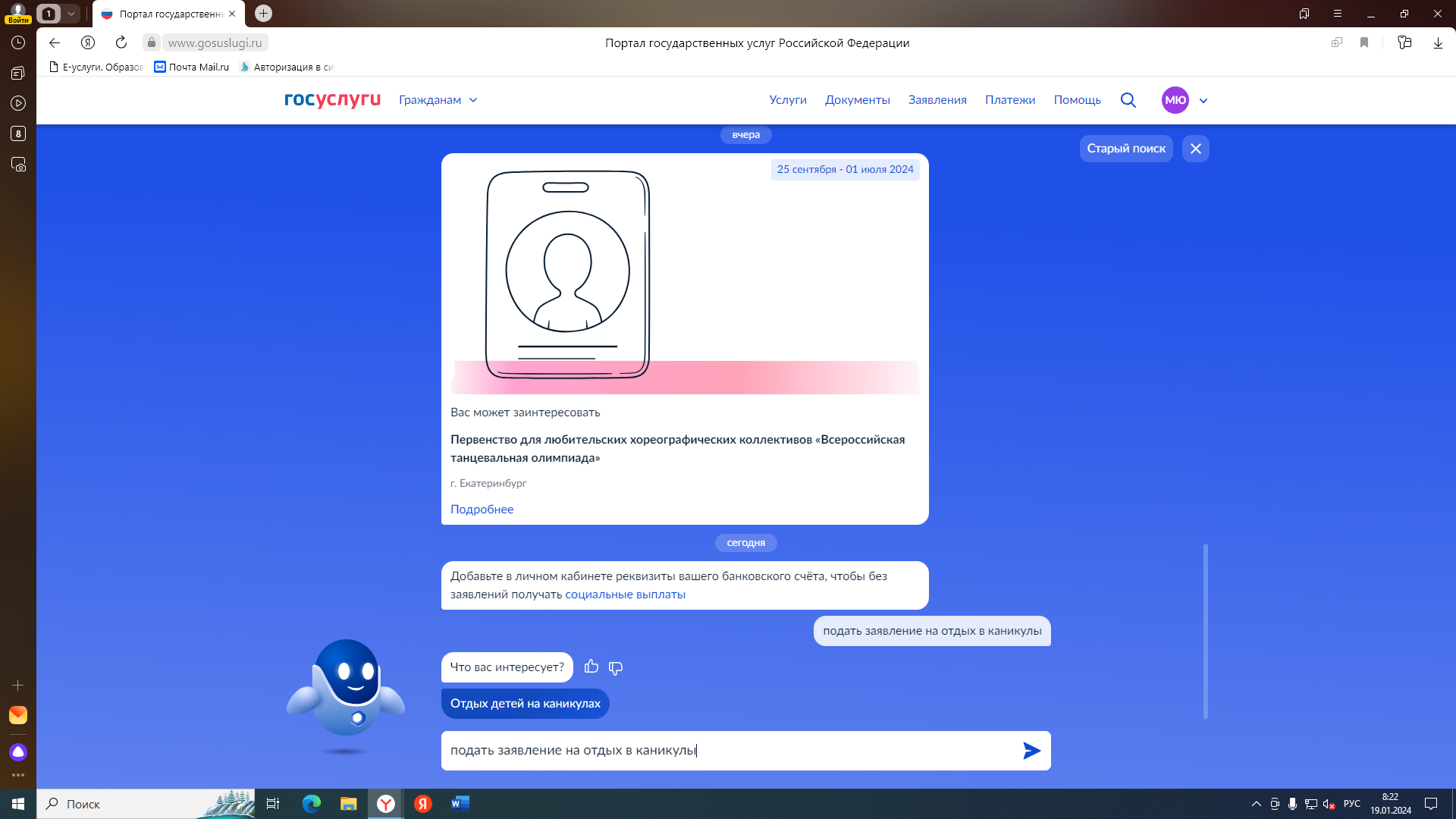 2. Нажать Отдых детей на каникулах – откроется предложение заполнить заявление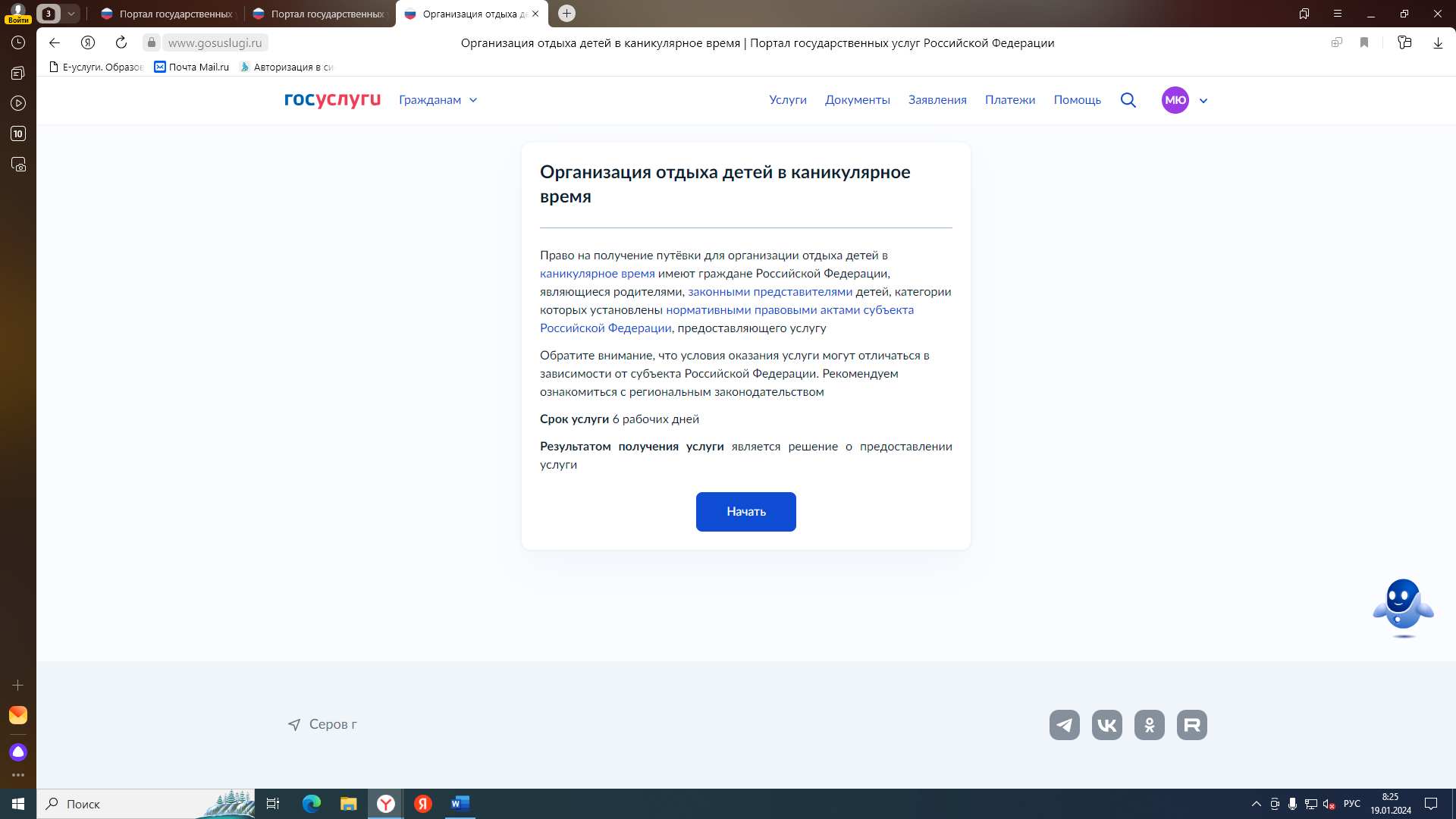 3. Ответить на все вопросы системы о себе как о заявителе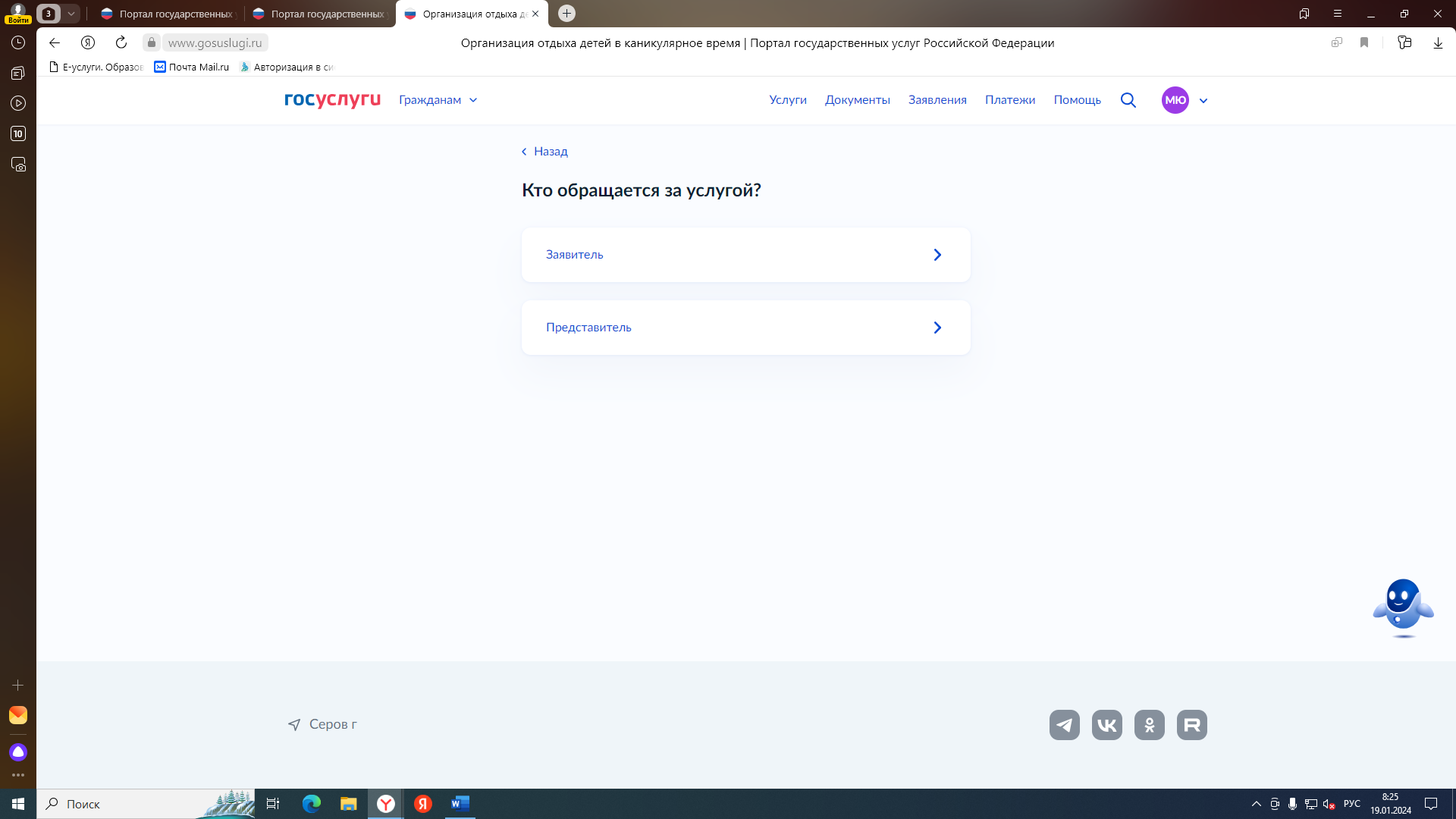 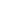 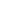 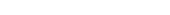 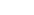 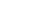 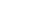 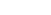 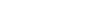 4. Если ребенок не прикреплен – добавьте ребенка. Заполните все сведения о ребенке, которые предлагает система.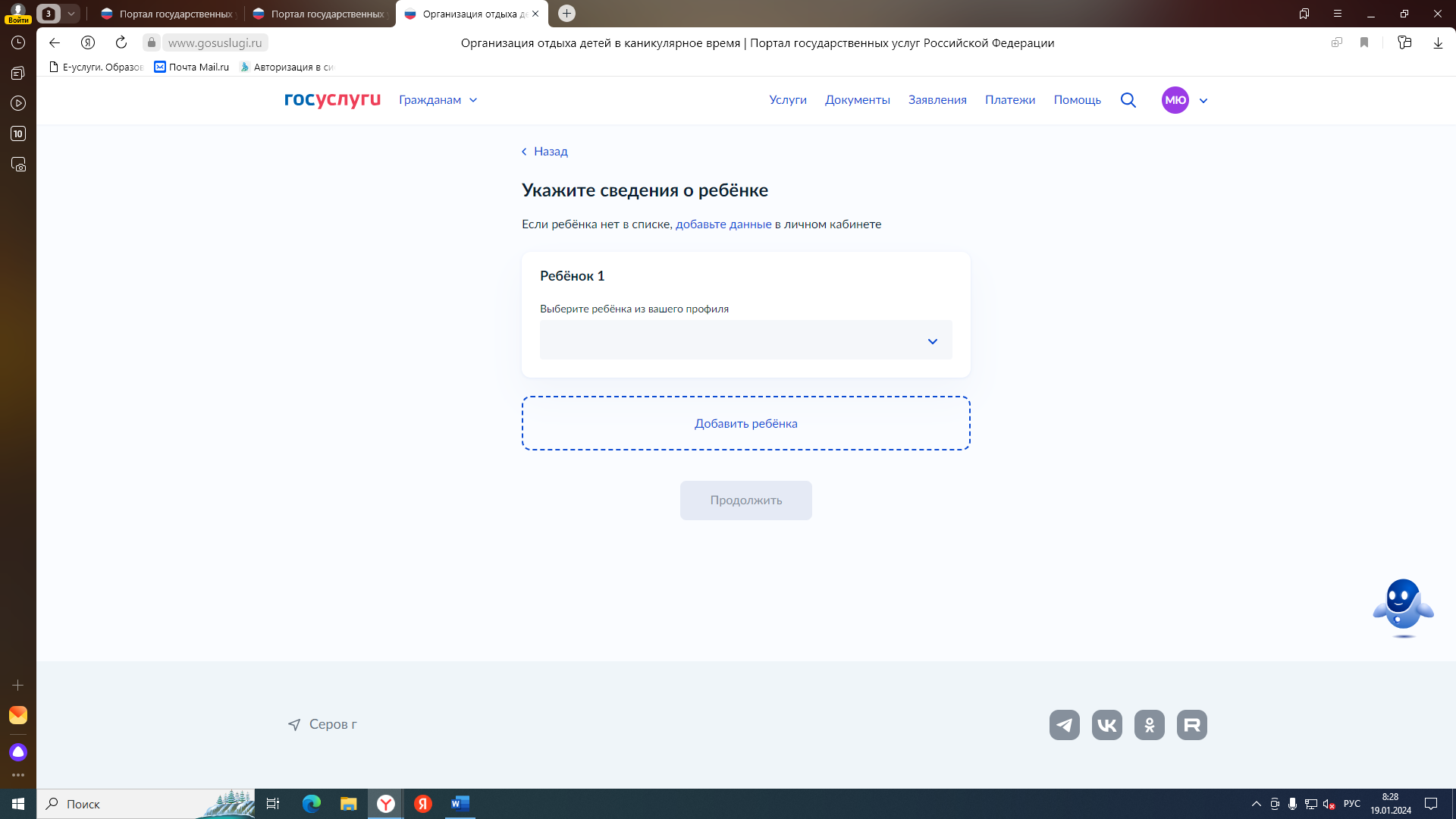 5.  Затем необходимо выбрать категорию на оплату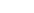 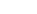 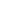 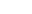 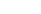 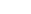 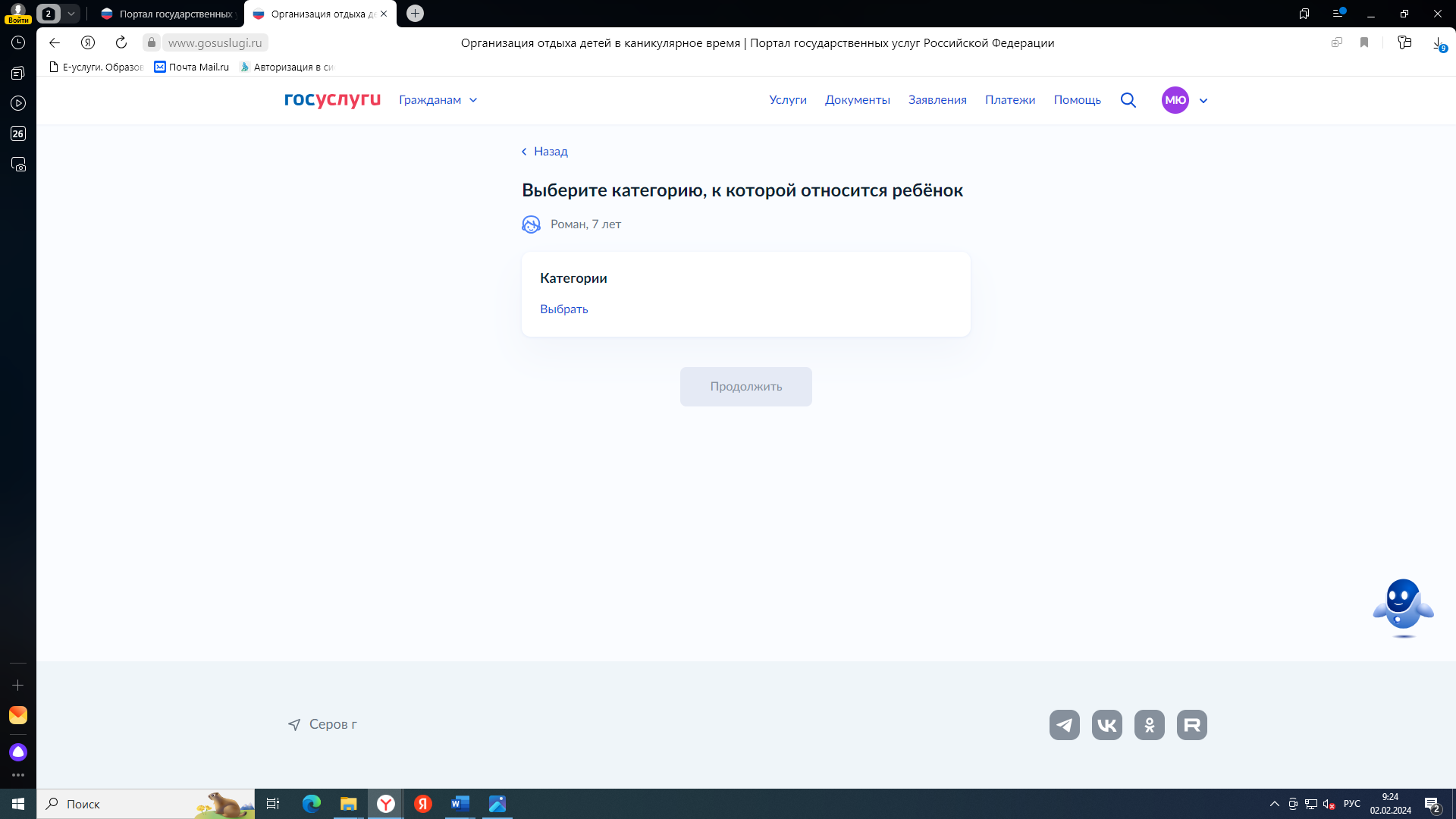 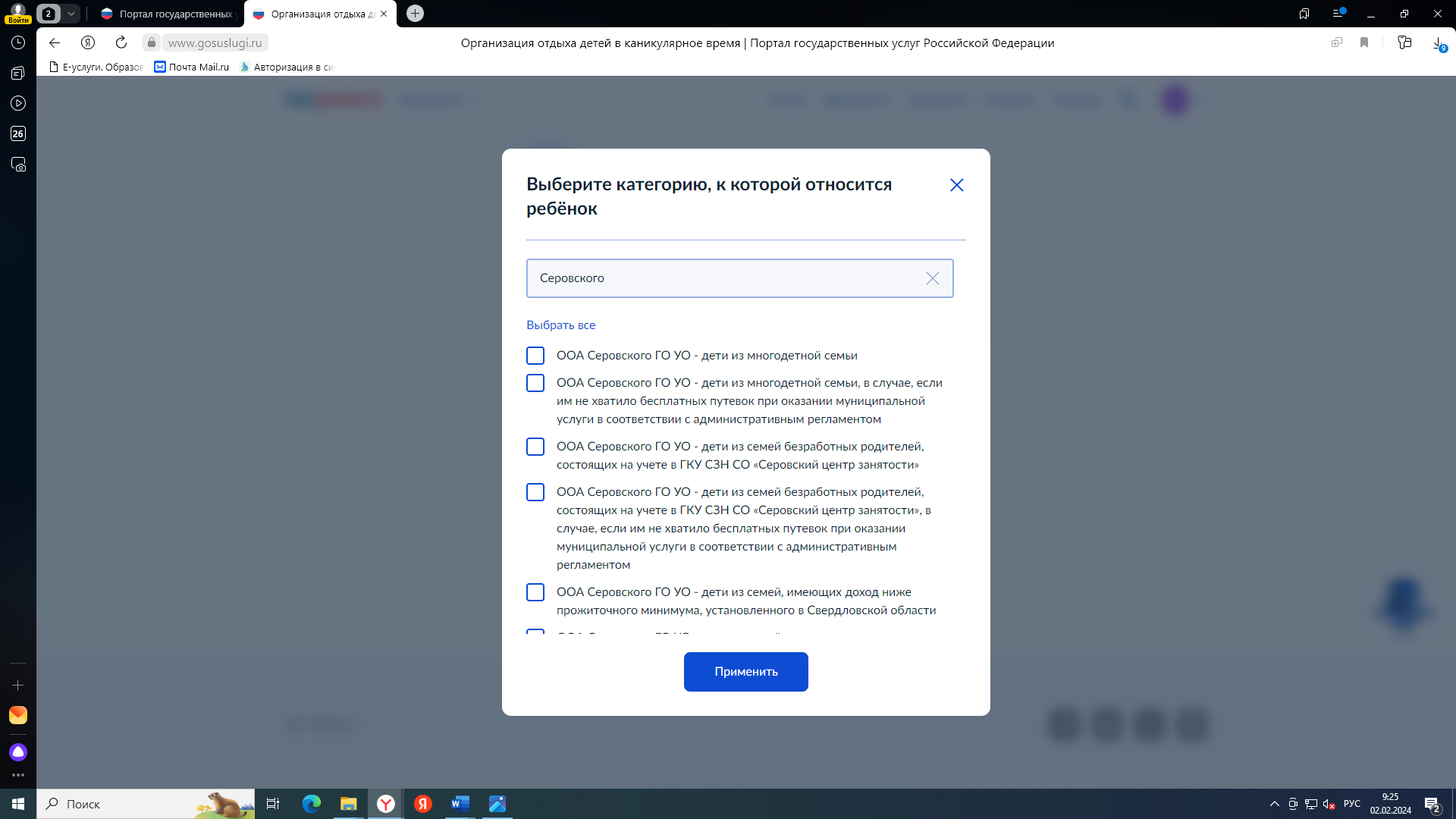 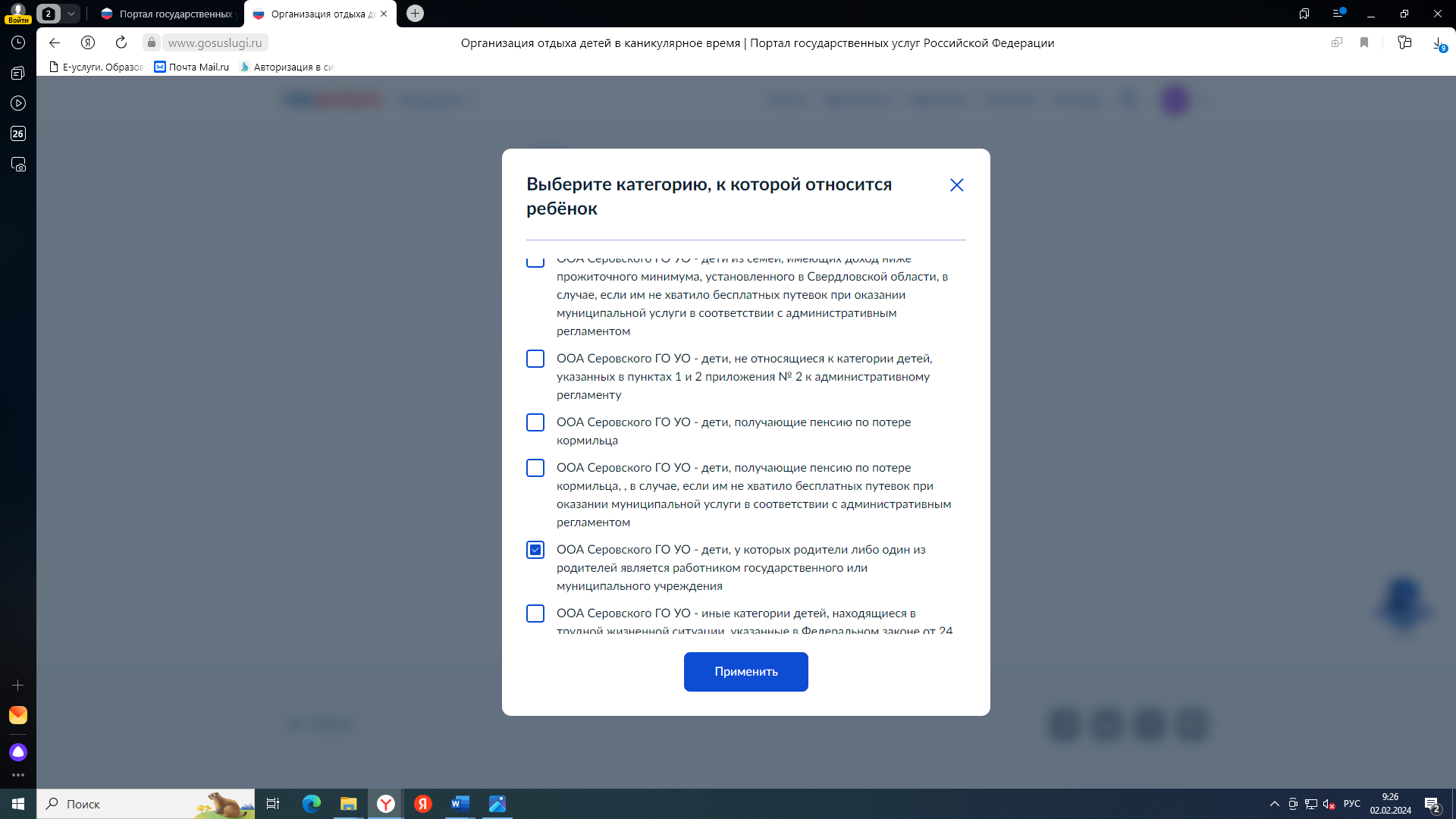 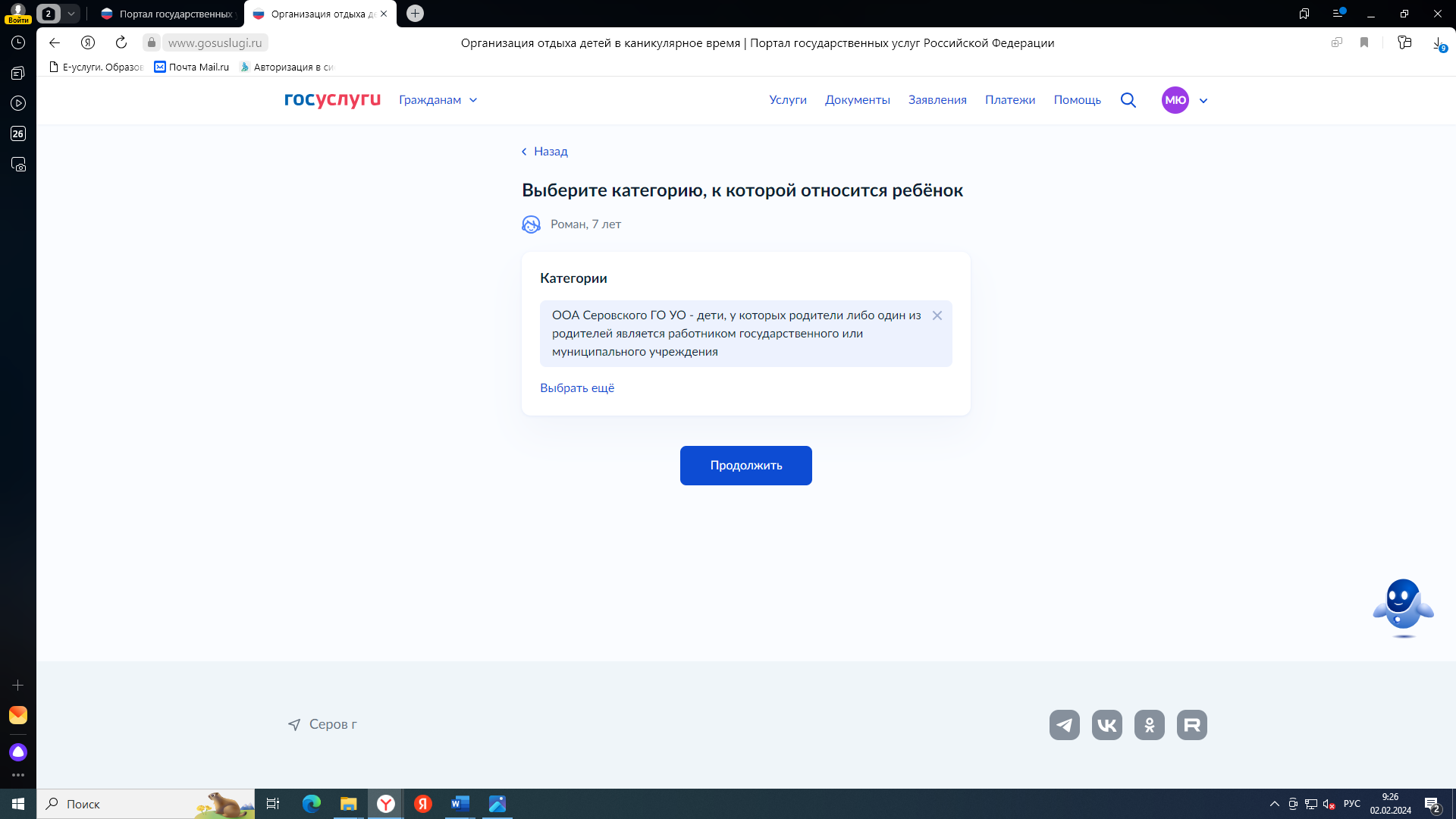 Выборки категорий по льготе получения путевки во внеочередном или первоочередном порядке нет – поэтому при сверки документов в  МФЦ  - вы должны эту льготу подтвердить документами – сотрудник в МФЦ внесет эти данные в Ваше заявление,  поданное через ЕПГУСписок льгот6. Далее выбрать организацию отдыха и период отдыха.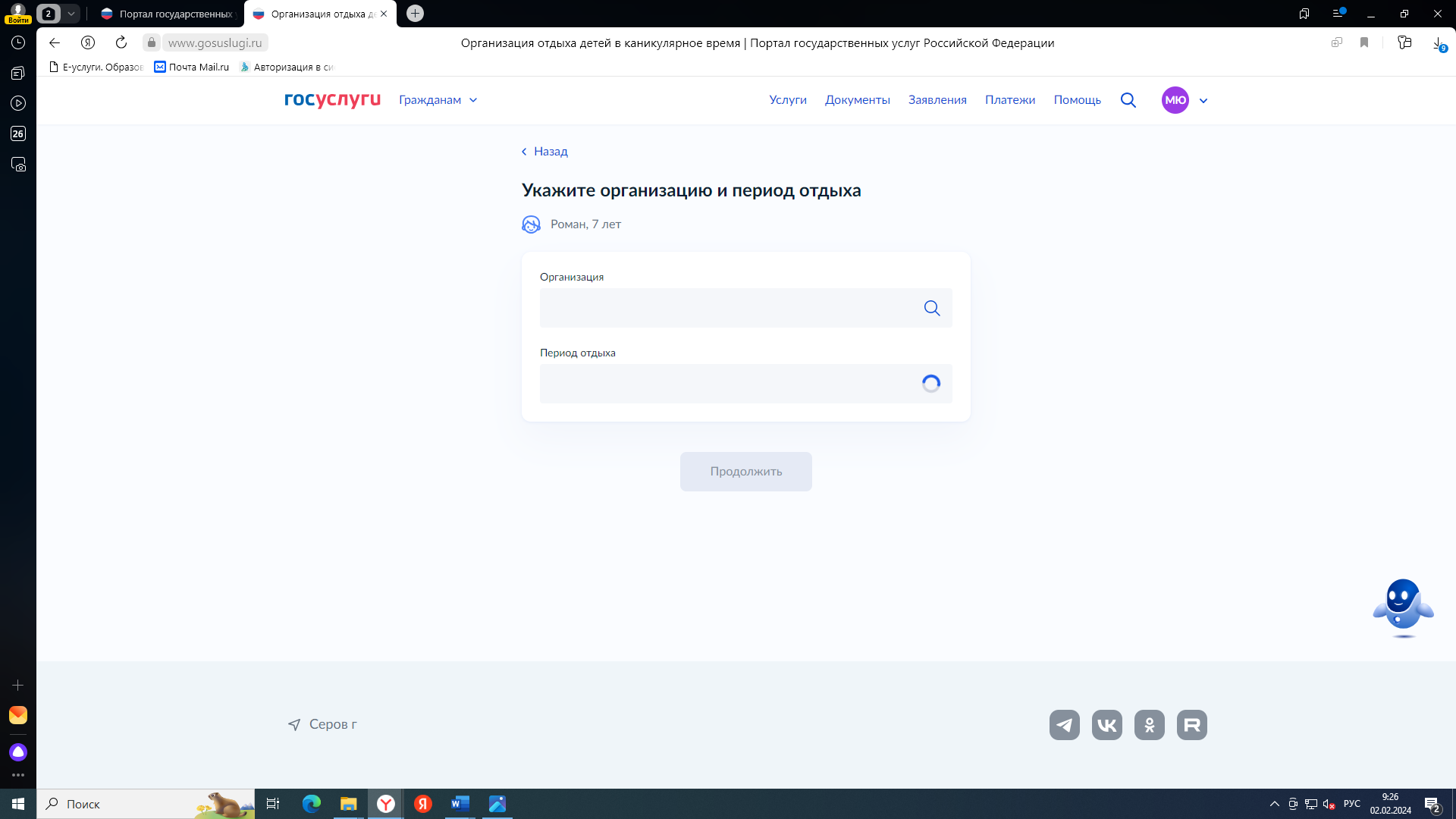 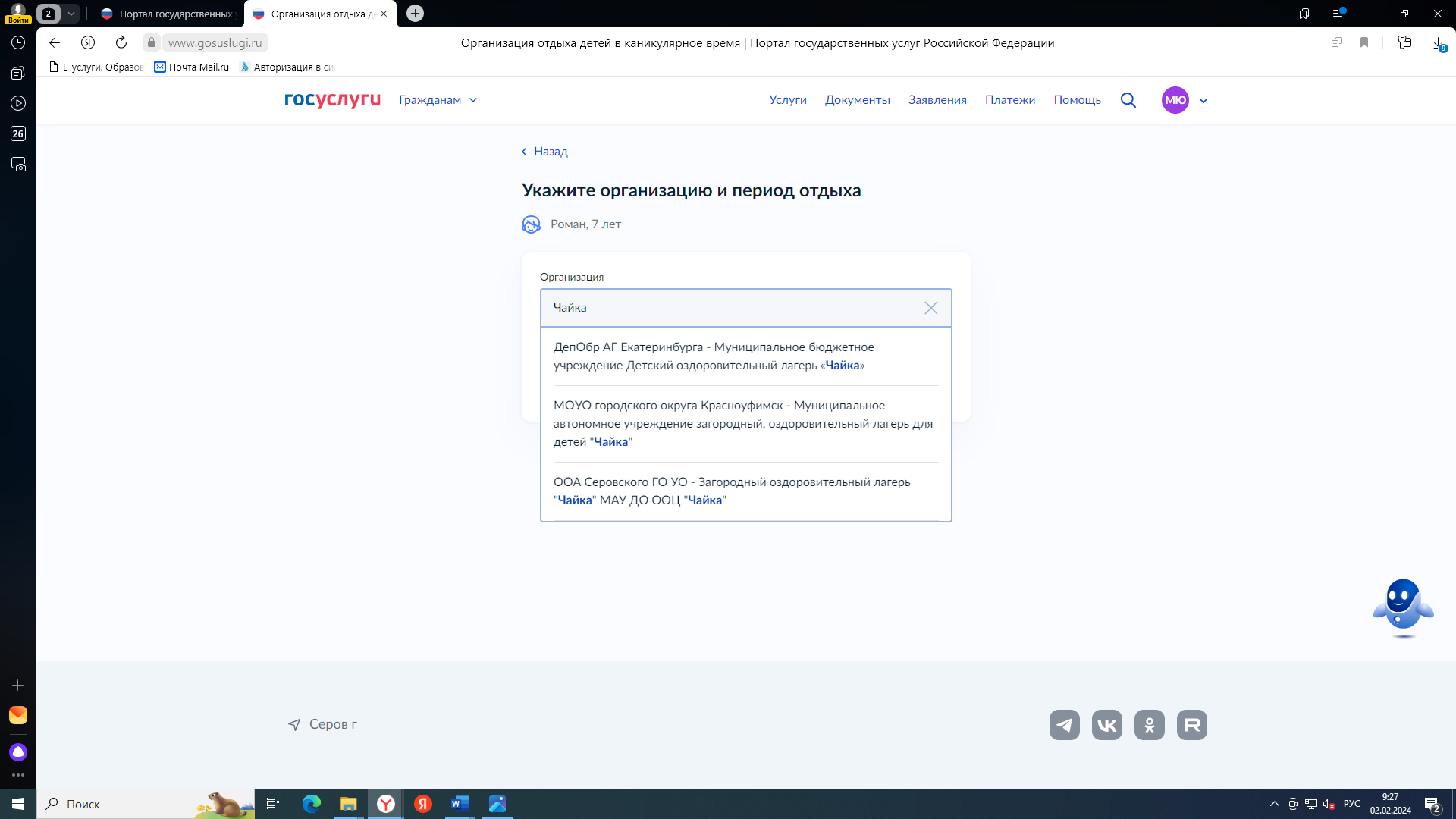 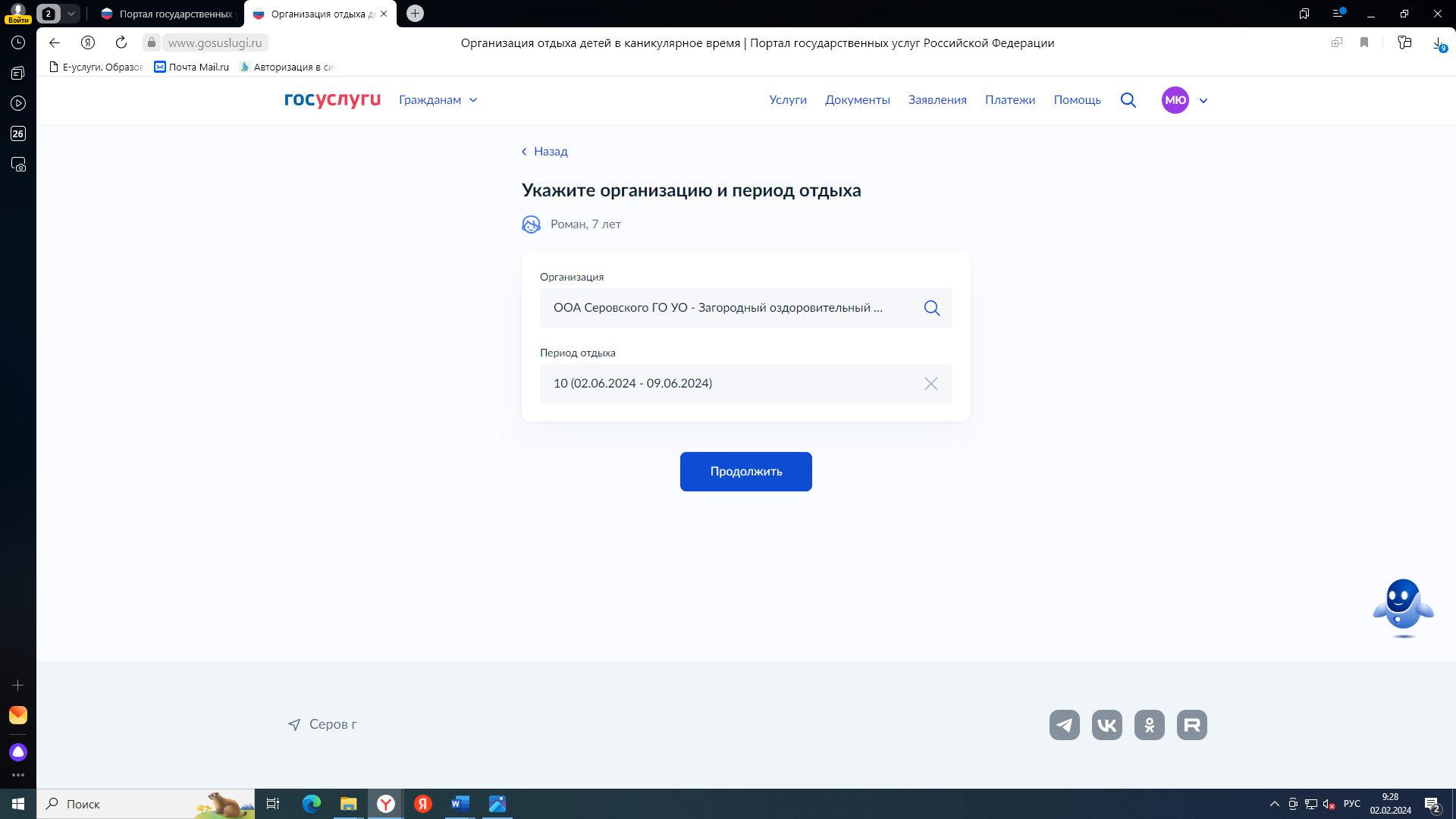 Перечень организаций отдыха детей и их оздоровления для регистрации заявлений в Серовском городском округе: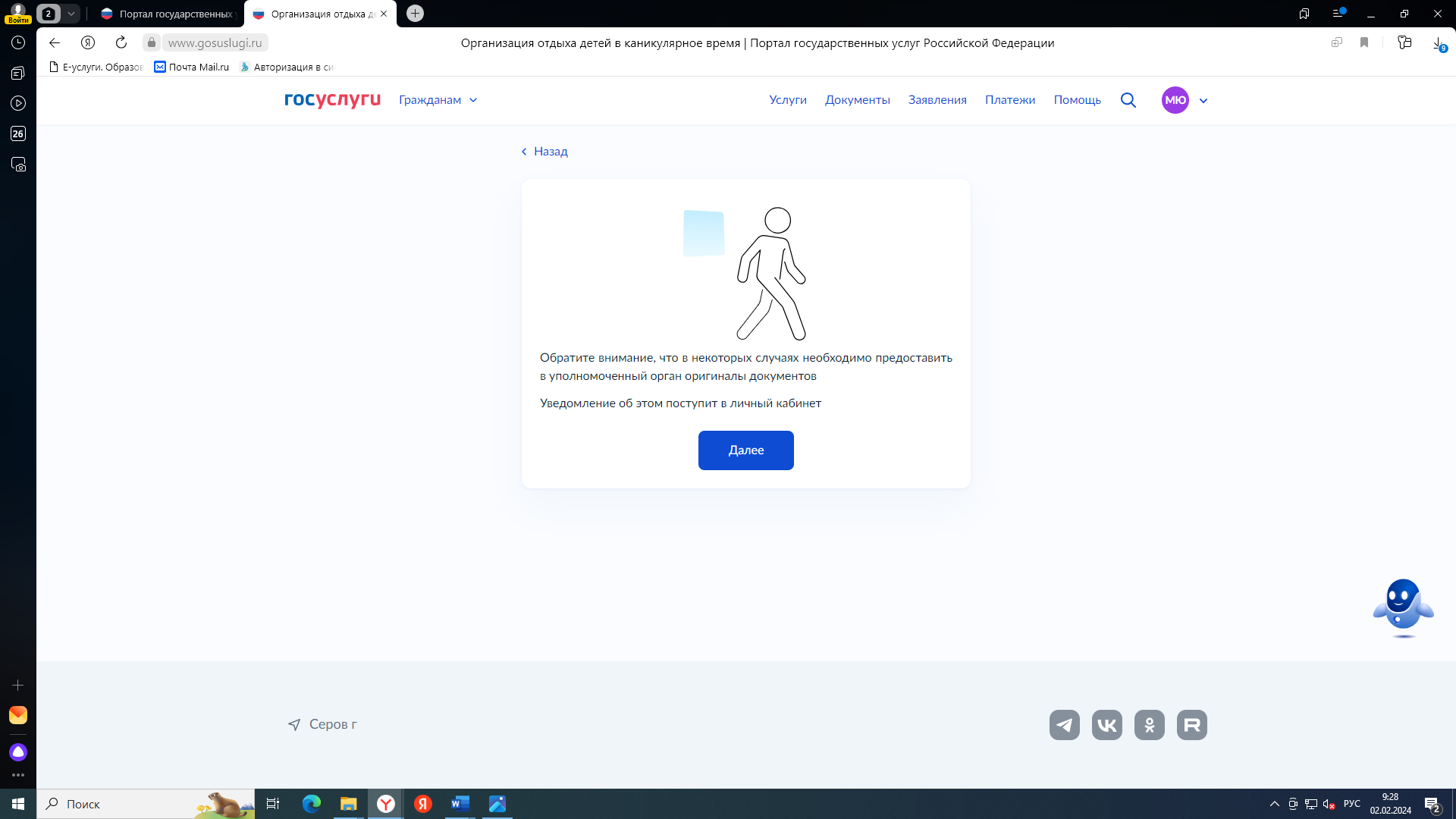 Нажать далее7. Выбрать Администрация Серовского городского округа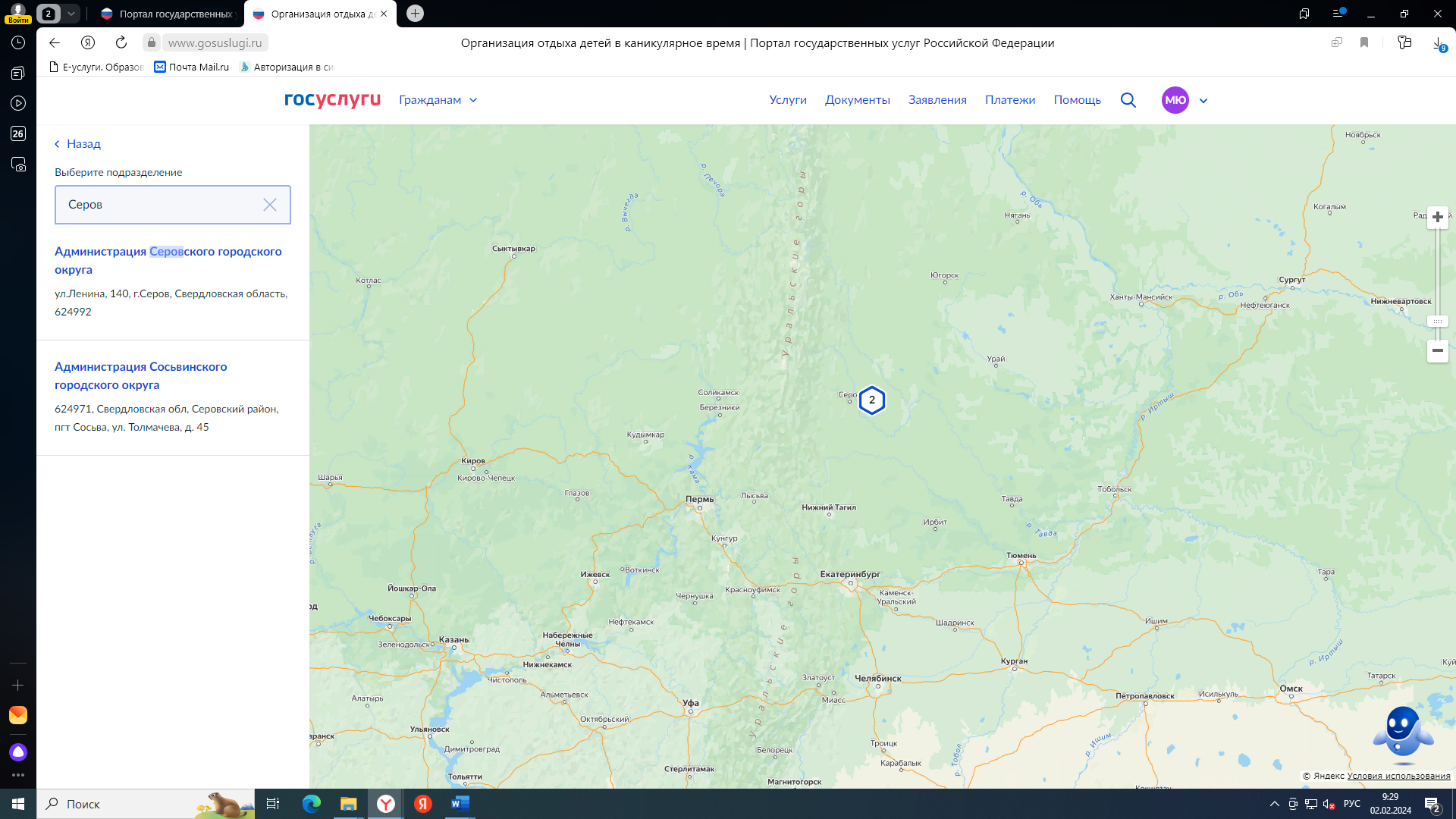 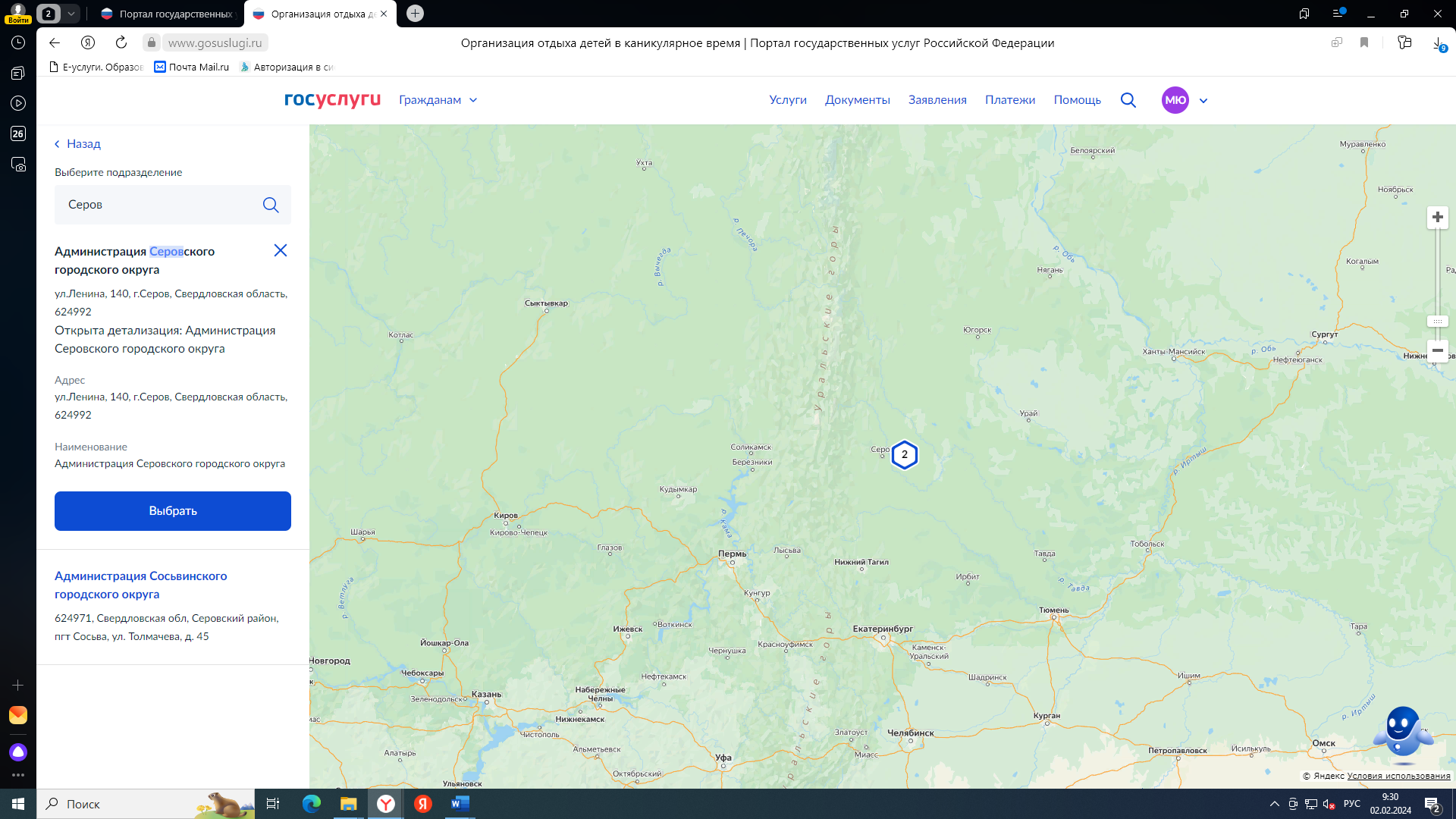 нажать «Выбрать»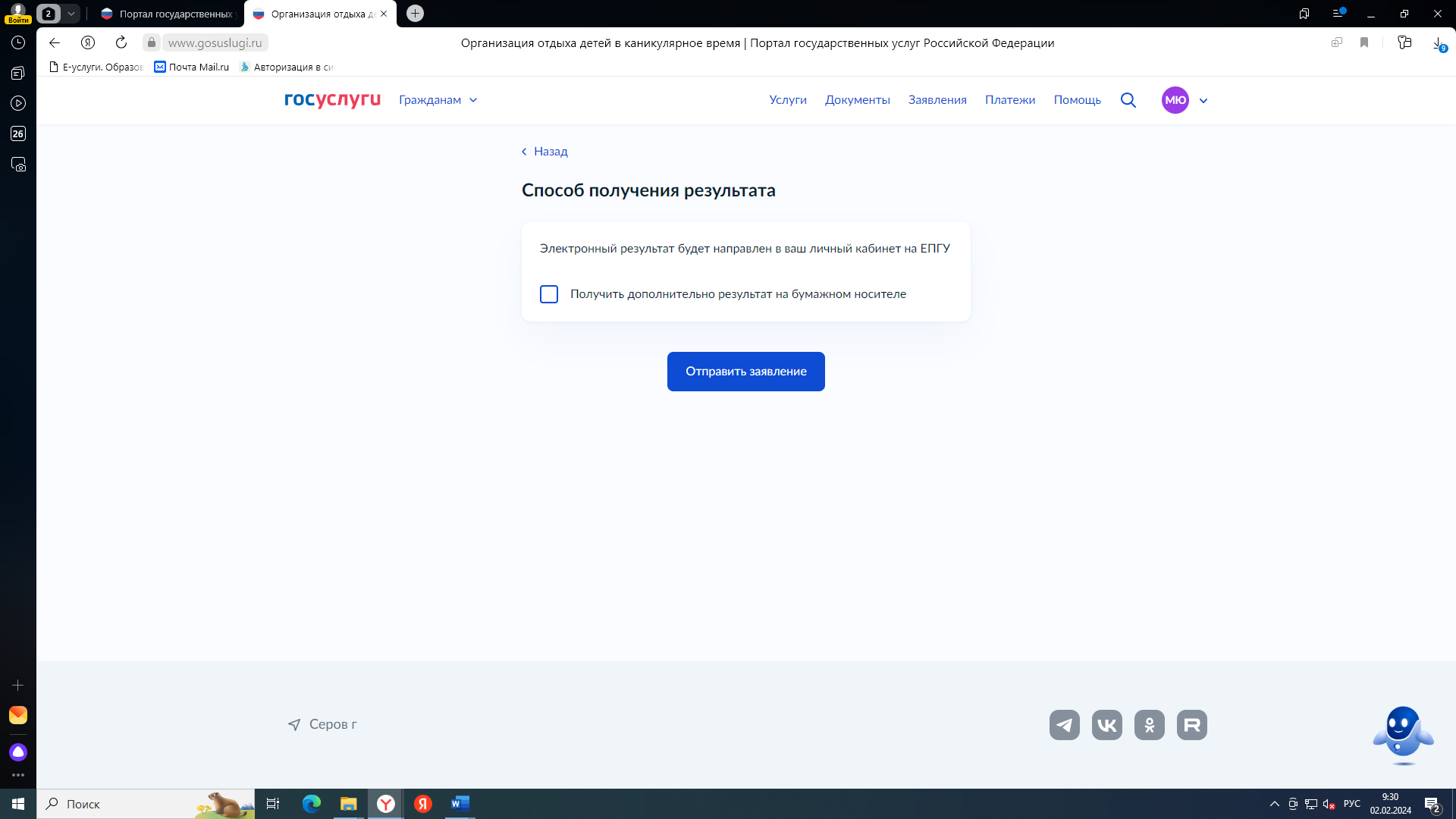 НазваниеКомпенсацияна учебный период на условиях частичной оплаты родителем (законным представителем) ребенка 50% от утвержденной стоимости питания на ребенка (дети всех категорий, имеющие заключение (справку) учреждения здравоохранения об отсутствии противопоказаний для отдыха и оздоровления в условиях загородного оздоровительного лагеря)50%дети из семей, имеющих доход ниже прожиточного минимума, установленного в Свердловской области, в случае, если им не хватило бесплатных путевок при оказании муниципальной услуги в соответствии с административным регламентом90%дети из семей, имеющих доход ниже прожиточного минимума, установленного в Свердловской области100%дети, не относящиеся к категории детей, указанных в пунктах 1 и 2 приложения № 2 к административному регламенту80%дети из семей безработных родителей, состоящих на учете в ГКУ СЗН СО «Серовский центр занятости», в случае, если им не хватило бесплатных путевок при оказании муниципальной услуги в соответствии с административным регламентом90%иные категории детей, находящиеся в трудной жизненной ситуации, указанные в Федеральном законе от 24 июля 1998 года № 124-ФЗ «Об основных гарантиях прав ребенка в Российской Федерации», в случае, если им не хватило бесплатных путевок при оказании муниципальной услуги в соответствии с административным регламентом90%дети из семей безработных родителей, состоящих на учете в ГКУ СЗН СО «Серовский центр занятости»100%дети всех категорий, имеющие заключение учреждения здравоохранения о наличии медицинских показаний для санаторно-курортного лечения0%иные категории детей, находящиеся в трудной жизненной ситуации, указанные в Федеральном законе от 24 июля 1998 года № 124-ФЗ «Об основных гарантиях прав ребенка в Российской Федерации»100%дети из многодетной семьи100%Поезд здоровья90%дети, получающие пенсию по потере кормильца, в случае, если им не хватило бесплатных путевок при оказании муниципальной услуги в соответствии с административным регламентом90%дети, у которых родители либо один из родителей является работником государственного или муниципального учреждения90%дети из многодетной семьи, в случае, если им не хватило бесплатных путевок при оказании муниципальной услуги в соответствии с административным регламентом90%дети, получающие пенсию по потере кормильца100%Лагерь труда и отдыха 100%НазваниеТипДети сотрудников, имеющих специальные звания и проходящих службу в учреждениях и органах уголовно-исполнительной системы, органах принудительного исполнения Российской Федерации, федеральной противопожарной службы Государственной противопожарной службы, таможенных органов Российской ФедерациипервоочередноеДети военнослужащих по месту жительства их семейпервоочередноеДети сотрудников Следственного комитета Российской Федерациивнеочередноедети в возрасте от 6 лет 6 месяцев до 18 лет, граждан Российской Федерации, призванных на военную службу по мобилизации в Вооруженные Силы Российской Федерации в соответствии с Указом Президента Российской Федерации от 21 сентября 2022 года № 647 «Об объявлении частичной мобилизации в Российской Федерации», а также лиц принимающих (принимавших) участие (включая получивших ранение и погибших) в специальной военной операции на территориях Украины, Донецкой Народной Республики, Луганской Народной Республики, Запорожской области и Херсонской областивнеочередноеДети-сироты и дети, оставшиеся без попечения родителей, лица из числа детей-сирот и детей, оставшихся без попечения родителейпервоочередноеДети прокуророввнеочередноедети в возрасте от 6 лет 6 месяцев до 18 лет, являющихся победителями профильных олимпиад, конкурсов, фестивалей и иных мероприятийбез льготДети судейвнеочередноеДети сотрудников полициипервоочередноедети в возрасте от 6 лет 6 месяцев до 18 лет, находящихся в трудной жизненной ситуациипервоочередноеДети-инвалиды и дети, один из родителей которых является инвалидомпервоочередное№Название1Городской оздоровительный лагерь с дневным пребыванием детей на базе клуба "Буревестник"2Городской оздоровительный лагерь с дневным пребыванием детей на базе клуба "Горизонт"3Городской оздоровительный лагерь с дневным пребыванием детей на базе клуба "Механик"4Городской оздоровительный лагерь с дневным пребыванием детей на базе клуба "Огонёк"5Городской оздоровительный лагерь с дневным пребыванием детей на базе клуба "Ратник"6Городской оздоровительный лагерь с дневным пребыванием детей при клубе "Каисса" МБУ ДО ЦДП "Эдельвейс"7Городской оздоровительный лагерь с дневным пребыванием детей при МАУ ДО "ЦДТ"8Городской оздоровительный лагерь с дневным пребыванием детей при МБОУ ООШ с. Филькино9Городской оздоровительный лагерь с дневным пребыванием детей при МБОУ СОШ п. Красноглинный10Городской оздоровительный лагерь с дневным пребыванием детей при МБОУ СОШ п. Красноярка11Городской оздоровительный лагерь с дневным пребыванием детей при МБОУ СОШ с. Андриановичи12ЗОЛ "Весёлый бор" МАУ ДО ООЦ "Чайка"13ЗОЛ "Чайка" МАУ ДО ООЦ "Чайка"14ЗОЛ Свердловской области15Лагерь труда и отдыха при МБОУ СОШ п.Красноглинный16Лагерь труда и отдыха при МБОУ СОШ п.Красноярка17Поезд здоровья18Санатории Свердловской области19Городской оздоровительный лагерь с дневным пребыванием детей при МАОУ СОШ № 1 "Полифорум"20Лагерь труда и отдыха при МАОУ СОШ №1 "Полифорум"21Городской оздоровительный лагерь с дневным пребыванием детей при МБОУ СОШ № 922Лагерь труда и отдыха при МБОУ СОШ №923Городской оздоровительный лагерь с дневным пребыванием детей при МБОУ СОШ №1124Лагерь труда и отдыха при МБОУ СОШ №1125Городской оздоровительный лагерь с дневным пребыванием детей при МАОУ СОШ №1326 Лагерь труда и отдыха на базе МАОУ СОШ №1327Городской оздоровительный лагерь с дневным пребыванием детей при МАОУ СОШ №14 им В.Ф. Фуфачева28Лагерь труда и отдыха при МАОУ СОШ №14 им. В.Ф. Фуфачева29Городской оздоровительный лагерь с дневным пребыванием детей при МАОУ СОШ №1530Лагерь труда и отдыха при МАОУ СОШ №1531Городской оздоровительный лагерь с дневным пребыванием детей при МБОУ СОШ №1932Лагерь труда и отдыха при МБОУ СОШ №1933Городской оздоровительный лагерь с дневным пребыванием детей при МАОУ СОШ №2034Лагерь труда и отдыха при МАОУ СОШ №2035Городской оздоровительный лагерь с дневным пребыванием детей при МАОУ СОШ №21 (ул.Лизы Чайкиной, 31)36Городской оздоровительный лагерь с дневным пребыванием детей при МАОУ СОШ №21 (ул.Луначарского, 140)37Лагерь труда и отдыха при МАОУ СОШ №21 (ул.Лизы Чайкиной, 31)38Лагерь труда и отдыха при МАОУ СОШ №21 (ул.Луначарского, 140)39Городской оздоровительный лагерь с дневным пребыванием детей при МАОУ СОШ №22 им.Героя Советского Союза В.С. Маркова40Лагерь труда и отдыха при МАОУ СОШ №22 им.Героя Советского Союза В.С. Маркова41Городской оздоровительный лагерь с дневным пребыванием детей при МБОУ СОШ №2342Лагерь труда и отдыха при МБОУ СОШ №2343Городской оздоровительный лагерь с дневным пребыванием детей при МБОУ ООШ №2644Городской оздоровительный лагерь с дневным пребыванием детей при МАОУ СОШ №2745Лагерь труда и отдыха при МАОУ СОШ №27